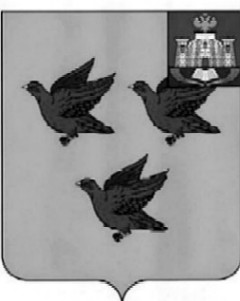 РОССИЙСКАЯ ФЕДЕРАЦИЯОРЛОВСКАЯ ОБЛАСТЬ  АДМИНИСТРАЦИЯ  ГОРОДА ЛИВНЫПОСТАНОВЛЕНИЕ25 января 2023г.			      	                                                                      № 5         г. ЛивныО внесении изменений в постановлениеадминистрации города Ливны от 13 ноября 2017 года № 130 «О размещении нестационарных объектов на территории города Ливны Орловской области»В соответствии с федеральными законами от 6 октября 2003 года № 131-ФЗ «Об общих принципах организации местного самоуправления в Российской Федерации», от 28 декабря 2009 года № 381-ФЗ «Об основах государственного регулирования торговой деятельности в Российской Федерации», приказом Департамента промышленности, связи и торговли  Орловской области от 7 июля 2017 года № 77 «О порядке разработки и  утверждения схемы размещения нестационарных торговых объектов на земельных участках, в зданиях, строениях, сооружениях, находящихся в государственной собственности или муниципальной  собственности,  органами  местного  самоуправления муниципальных образований  Орловской  области»  администрация  города  Ливны п о с т а н о в л я е т:1. Внести в постановление администрации города Ливны от 13 ноября 2017 года  № 130 «О размещении нестационарных объектов  на  территории города Ливны Орловской области» следующие изменения: 1) в приложении 1:а) пункт 1.5. изложить в следующей редакции:«1.5. Настоящее положение не распространяется на отношения, связанные с размещением нестационарных торговых объектов на территории розничных рынков, при проведении праздничных, культурно-массовых и спортивных мероприятий, имеющих временный характер, а также при проведении ярмарок, размещении зоопарков, цирков, аттракционов.»;б) в пункте 3.2. абзац пятый исключить;  2)  в приложении 2:а) пункт 2.13  изложить в следующей редакции:«2.13. Рассмотрение заявок и проведение аукциона осуществляет аукционная комиссия, состав и положение которой утверждаются постановлением администрации города Ливны. Срок рассмотрения заявок- не более трех дней. Результаты рассмотрения заявок на участие в аукционе оформляются протоколом, который подписывается членами аукционной комиссии в день рассмотрения заявок.»б) пункт 3.2. дополнить предложением следующего содержания:«Участник аукциона вправе подать предложение о цене независимо от шага аукциона.»3) в приложении 4:а) четвертый абзац изложить в следующей редакции:«Сб  - базовая цена права на заключение договора на размещение нестационарного торгового объекта, ежегодно устанавливаемая как средняя стоимость 1 кв.м. земли по городу Ливны для размещения нестационарных торговых объектов, в соответствии с Федеральным законом от 29.07.1998 №135-ФЗ «Об оценочной деятельности в Российской Федерации»; б) восьмой абзац изложить в следующей редакции:«Т – период размещения нестационарного торгового объекта  в годах.В  случаях  заключения договора на срок менее одного года, период расчитывается по формуле: Т = п/365, где п – количество дней при размещении нестационарного объекта на неполный календарный год.»;в) таблицу 1  изложить в новой редакции согласно приложению к настоящему постановлению.2. Опубликовать настоящее постановление в газете «Ливенский вестник» и разместить на официальном сайте администрации города в сети Интернет.  3. Контроль за исполнением настоящего постановления возложить на первого заместителя  главы  администрации города.Глава города                                                                                        С.А.Трубицин                                                                              Приложение к постановлению                                                                               администрации города                                                                            от 25 января 2023 года № 5 _____________________________                                                                                                   Таблица 1         Коэффициент специализации  нестационарного торгового  объектаПримечание: при совмещении в одном объекте нескольких видов специализации при расчете учитывается больший коэффициент.№ п/пСпециализация нестационарного торгового объектаЗначение коэффициента kс1Объекты, оказывающие услуги торговли, общественного питания, бытового обслуживания, банковские услугиОбъекты, оказывающие услуги торговли, общественного питания, бытового обслуживания, банковские услуги2Печатная продукция0,13Квас, безалкогольные напитки, мороженое, попкорн, сладкая вата, искусственные цветы,  семена1,04Корма для животных0,55Бахчевые культуры1,36Непродовольственные товары0,27Хлеб и хлебо-булочные изделия0,58Продовольственные товары0,5 9Молочная продукция0,510Живые цветы 0,511Детские игрушки, сувенирная продукция0,812Хвойные деревья1,013Оказание услуг общественного питания1,014Бытовые услуги:14.11. Ремонт часов, ремонт сотовых телефонов, чистка пухоперовых изделий, ремонт, окраска и пошив обуви, изготовление ключей0,714.22. Услуги пассажирского транспорта0,2514.33. Прочие бытовые услуги0,2515Банковские услуги0,7